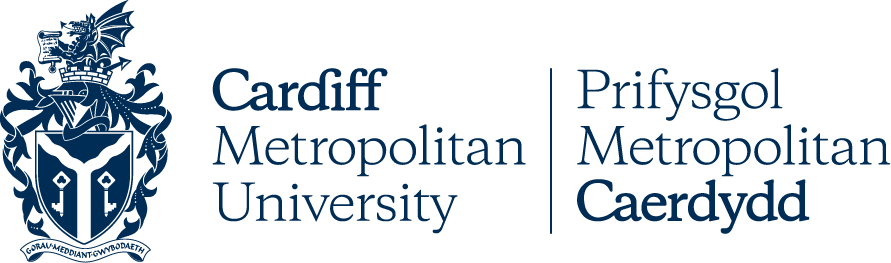  Bwrdd LlywodraethwyrCOFNODION WEDI'U CADARNHAUDYDDIAD: Dydd Iau 7 Gorffennaf 2022AMSER: 2:00pmLLEOLIAD: Ystafell Lletygarwch, CSM, Campws LlandafLlywodraethwyr yn bresennol:John Taylor CBE (Cadeirydd y Bwrdd a Llywodraethwr Annibynnol)Yr Athro Cara Aitchison (Llywydd ac Is-Ganghellor)Nick Capaldi (Llywodraethwr Annibynnol)Roisin Connolly (Llywodraethwr Annibynnol) Karen Fiagbe (Llywodraethwr Annibynnol)Venkateswaramma Gonavaram (Llywodraethwr Myfyrwyr)Sheila Hendrickson-Brown (Llywodraethwr Annibynnol)Dr Malcolm James (Llywodraethwr Staff Academaidd)Paul Matthews (Llywodraethwr Annibynnol)Yr Athro Kelechi Nnoaham (Llywodraethwr Annibynnol)Menai Owen Jones (Is-gadeirydd a Llywodraethwr Annibynnol)Chris Pilgrim (Llywodraethwr Annibynnol)Alison Thorne (Llywodraethwr Annibynnol)Matthew Tossell (Llywodraethwr Annibynnol)Dr Chris Turner (Cyd Is-gadeirydd a Llywodraethwr Annibynnol)David Warrender (Llywodraethwr Annibynnol)Naomi Wrigley (Myfyriwr Lywodraethwr) Denn Yearwood (Llywodraethwr Staff Gwasanaethau Proffesiynol)Yn bresennol:Yr Athro Jacqui Boddington (Dirprwy Is-Ganghellor Ymgysylltu â Myfyrwyr)Christine Fraser (Ysgrifennydd y Brifysgol a Chlerc Bwrdd y Llywodraethwyr)Yr Athro Sheldon Hanton (Dirprwy Is-Ganghellor Ymchwil ac Arloesi)Mairwen Harris (Pennaeth Strategaeth, Cynllunio a Pherfformiad)Yr Athro Rachael Langford (Dirprwy Is-Ganghellor)David Llewellyn (Prif Swyddog Adnoddau)Emily Voisin (Swyddog Llywodraethu)Greg Lane (Pennaeth Llywodraethu a Dirprwy Glerc Bwrdd y Llywodraethwyr) (cofnodion)Richard Golledge (Grŵp IBI) (eitem agenda 11.1)Simon Trew (Stride Treglown) (eitem agenda 11.1)Rhan A (1): Eitemau ar gyfer Trafodaeth Fer a/neuYmddiheuriadau am Absenoldeb a Rhagbrofion (eitem agenda 1)1.1	Cafwyd ymddiheuriadau am absenoldeb gan yr Athro Myra Nimmo (Llywodraethwr Annibynnol), Kirsty Palmer (Llywodraethwr Cynrychiolwyr y Bwrdd Academaidd) a Scott Waddington (Llywodraethwr Annibynnol). Cafwyd ymddiheuriadau am absenoldeb hefyd gan yr Athro Rachael Langford (Dirprwy Is-Ganghellor) a Paul Robinson (Cyfarwyddwr yr Amgylchedd ac Ystadau).1.2	Cafwyd ymddiheuriadau am hwyrni gan Roisin Connolly (Llywodraethwr Annibynnol) a'r Athro Kelechi Nnoaham (Llywodraethwr Annibynnol).1.3	Dywedodd y Cadeirydd fod David Surdeau (Llywodraethwr Annibynnol) wedi ymddiswyddo o'r Bwrdd. 1.4	Bu'r Cadeirydd yn myfyrio ar farwolaeth ddiweddar y cyn Is-Ganghellor, yr Athro Anthony J Chapman OBE. Roedd yr Athro Chapman wedi bod yn Is-Ganghellor yn y Brifysgol am 18 mlynedd o 1998 hyd ei ymddeoliad yn 2016. Ef oedd Is-Ganghellor hiraf ei wasanaeth yng Nghymru. Yn ystod ei gyfnod yn y Brifysgol, roedd yr Athro Chapman wedi llwyddo i frwydro yn erbyn y bygythiad o uno, wedi goruchwylio Athrofa Prifysgol Cymru Caerdydd (UWIC) yn dod yn Brifysgol Metropolitan Caerdydd, wedi dathlu pen-blwydd y Brifysgol yn 150 oed ac wedi derbyn dyfarniad Gwobr Pen-blwydd y Frenhines ar ran y Brifysgol yn 2015.Datganiadau o Wrthdaro Buddiannau (eitem agenda 2)2.1	Nid oedd unrhyw ddatganiadau o wrthdaro buddiannau.Cofnodion y Cyfarfod Blaenorol: 12 Mai 2022 (eitem agenda 3)3.1	Penderfynodd y Bwrdd:Gymeradwyo cofnodion ei gyfarfod a gynhaliwyd ar 12 Mai 2022 fel cofnod cywir.Materion sy'n codi (eitem agenda 4)4.1	Nid oedd unrhyw faterion yn codi. Adroddiad y Cadeirydd (eitem agenda 5)5.1	Cyflwynodd Cadeirydd y Bwrdd ei adroddiad a thynnodd sylw at ddwy fenter benodol a lansiwyd gan Lywodraeth Cymru a CCAUC a oedd â goblygiadau posibl i'r Brifysgol; Roedd y cyntaf yn canolbwyntio ar yr awydd i wneud Cymru'n wlad wrth-hiliol a fyddai'n gofyn i'r Brifysgol ennill Nod Siarter Cydraddoldeb Hiliol Advance HE dros y 3 blynedd nesaf er mwyn parhau i dderbyn cyllid gan Lywodraeth Cymru. Roedd yr ail yn ymwneud â seiberddiogelwch gyda phrifysgolion yn cael eu pwyso i fodloni achrediad heriol Cyber Essentials. Trafodwyd goblygiadau'r ddau gan y Bwrdd.5.2 Cadarnhaodd y Cadeirydd ei fod wedi cwblhau arfarniadau blynyddol gyda'r holl Lywodraethwyr. Roedd y broses wedi mynd yn dda, ac roedd nifer o drafodaethau ffrwythlon wedi'u cynnal. Dywedodd y Cadeirydd y byddai rhai newidiadau i strwythurau pwyllgorau, cylch gorchwyl ac aelodaeth yn cael eu cynnig o ganlyniad i'r trafodaethau hyn. 5.3	Daeth y Cadeirydd i ben drwy roi'r wybodaeth ddiweddaraf am gyfarfod Cadeiryddion Prifysgolion Cymru a gynhaliwyd ar 29 Mehefin 2022. Roedd y brif drafodaeth yn canolbwyntio ar y Bil Addysg Drydyddol ac Ymchwil (Cymru) a oedd wedi pasio drwy'r Senedd. Disgwylid Cydsyniad Brenhinol ym mis Awst 2022. Tynnodd y Cadeirydd sylw at yr heriau posibl a achosir gan y ddeddfwriaeth fel y cytunwyd gan y Senedd. 5.4	Penderfynodd y Bwrdd:Nodi Adroddiad y Cadeirydd.Adroddiad yr Is-Ganghellor (eitem agenda 6)Cyflwynodd yr Is-Ganghellor eu hadroddiad a rhoi'r wybodaeth ddiweddaraf am y Bil Addysg Drydyddol ac Ymchwil (Cymru) a gafodd ei basio gan y Senedd yn ddiweddar. Roedd y ddeddfwriaeth yn paratoi'r ffordd ar gyfer sefydlu'r Comisiwn Addysg Drydyddol ac Ymchwil fel y corff rheoleiddio annibynnol ar gyfer cyllido, goruchwylio a rheoleiddio addysg drydyddol yng Nghymru. Eglurwyd y byddai addysg drydyddol yn cwmpasu addysg ôl-16 gan gynnwys addysg bellach ac uwch, prentisiaethau a chweched dosbarth. Tynnodd yr Is-Ganghellor sylw at y meysydd sy'n peri pryder i'r Brifysgol yn sgil y ddeddfwriaeth fel y cytunwyd gan y Senedd. Trafododd y Bwrdd y pryderon hyn a'r goblygiadau dan sylw. 6.2	Hysbysodd yr Is-Ganghellor y Bwrdd am y gwaith diweddaraf a wnaed gan Grwp Sector Addysg Uwch Cymru ar gyfer Wcráin a oedd yn cydlynu ymatebion prifysgolion yng Nghymru i'r anawsterau niferus a wynebir gan brifysgolion yn yr Wcrain i ddarparu addysg ac ymchwil tra oedd y gwrthdaro â Rwsia yn parhau. Dywedodd yr Is-Ganghellor am fenter 'gefeillio' uchelgeisiol sy'n cael ei harwain gan Universities UK, a'r trefniant gefeillio penodol yr oedd y Brifysgol yn ei ddatblygu gyda'r H.S. Prifysgol Addysgeg Genedlaethol Skovoroda Kharkiv.6.3	Dywedodd yr Is-Ganghellor fod y Brifysgol wedi cynnal ymweliad gan uwch ffigurau addysg uwch o Dalaith Telengana, India, fel rhan o'r digwyddiad ehangach gan Brifysgolion Cymru (Cymru Fyd-eang). Roedd Telengana State yn gartref i arfau datblygu llawer o gwmnïau digidol, a'r gobaith oedd y byddai'r ymweliad yn arwain at nifer o gydweithrediadau ymchwil a dilyniant myfyrwyr i'r Brifysgol ar gyfer graddau ymchwil ôl-raddedig. 6.4	Rhoddodd yr Is-Ganghellor y wybodaeth ddiweddaraf i'r Bwrdd am y trafodaethau ar y cynnig cyflog cenedlaethol sy'n cael ei gynnal ar gyfer 2022 rhwng Cymdeithas Cyflogwyr y Prifysgolion a'r Colegau (UCEA) a'r Undebau Llafur. Trafododd y Bwrdd oblygiadau hyn yng nghyd-destun chwyddiant cynyddol a'r argyfwng costau byw a oedd yn dod i'r amlwg yn fwy cyffredinol ledled y DU.6.5	Dywedodd yr Is-Ganghellor wrth y Bwrdd fod Canlyniadau'r Arolwg Cenedlaethol o Fyfyrwyr ar gyfer 2022 wedi'u cyhoeddi ar 6 Gorffennaf 2022. Byddai dadansoddiad llawn o ganlyniadau'r Brifysgol yn cael ei gynnal a'i adrodd i'r Bwrdd maes o law. Dywedodd yr Is-Ganghellor fod lefelau boddhad myfyrwyr ar 76% ledled y DU, 77% yng Nghymru, a 72% yn y Brifysgol. Roedd lefelau boddhad myfyrwyr yn y Brifysgol wedi gostwng 4% o'i gymharu â'r flwyddyn flaenorol. Cydnabu'r Is-Ganghellor fod y canlyniadau ar gyfer y Brifysgol yn siomedig ac yn adlewyrchu y gellid priodoli'r gostyngiad yn lefelau bodlonrwydd myfyrwyr i'r nifer sylweddol o gyrsiau sy'n seiliedig ar ymarfer a ddarparwyd gan y Brifysgol, a'r heriau a wynebir wrth gyflwyno'r cyrsiau hyn yn ystod Pandemig Covid-19. Dywedodd y Dirprwy Is-Ganghellor dros Ymgysylltu â Myfyrwyr wrth y Bwrdd y byddai dadansoddiad llawn yn cael ei gynnal, a byddai cynllun gweithredu'n cael ei ddatblygu i sicrhau gwelliant sylweddol yn lefelau boddhad myfyrwyr ar gyfer y flwyddyn nesaf. Trafododd aelodau'r Bwrdd y canlyniadau a sut y gallai'r Brifysgol fonitro ac olrhain disgwyliadau a lefelau boddhad myfyrwyr yn fewnol orau yn y dyfodol. Tynnodd aelodau'r Bwrdd sylw hefyd at yr angen i sicrhau bod staff yn yr Ysgolion Academaidd a'r adrannau Gwasanaethau Proffesiynol perthnasol yn cael eu cefnogi a'u bod yn cael eu cymell ar ôl yr hyn a oedd wedi bod yn set siomedig o ganlyniadau.6.6	Penderfynodd y Bwrdd:Nodi Adroddiad yr Is-Ganghellor. Adroddiad Undeb y Myfyrwyr (eitem agenda 7)Cyflwynodd Llywydd ac Is-lywydd Undeb y Myfyrwyr eu hadroddiad ar y cyd. Cynghorwyd y Bwrdd bod Mike Davies wedi ymddeol fel Prif Weithredwr Undeb Myfyrwyr Met Caerdydd ar 30 Mehefin 2022 ar ôl 26 mlynedd o wasanaeth yn y rôl. Roedd Will Fuller wedi dechrau ei rôl newydd fel Prif Weithredwr ar 1 Gorffennaf 2022. Cynghorwyd y Bwrdd hefyd y byddai Natalia-Mia Roach yn ymgymryd â'i rôl fel Is-lywydd UM a Llywodraethwr Myfyrwyr ar 1 Awst 2022. Rhoddwyd y wybodaeth ddiweddaraf i'r Bwrdd am y trefniadau i recriwtio i swyddi gwag staff a rolau cynrychioliadol myfyrwyr o fewn Undeb y Myfyrwyr.Dywedodd Is-lywydd yr UM fod Adroddiad Blynyddol Undeb y Myfyrwyr ar gyfer 2021-22 yn cael ei gwblhau i'w ystyried gan y Bwrdd yn ei gyfarfod ym mis Hydref. Cafodd y Bwrdd y wybodaeth ddiweddaraf am y trefniadau ar gyfer Ffair y Glas a oedd i fod i gael ei chynnal yn NIAC, campws Cyncoed ar 21 Medi 2022. Hysbyswyd y Bwrdd hefyd am y Noson Ryngwladol Myfyrwyr lwyddiannus a gynhaliwyd yng nghanol Caerdydd ar 19 Mai 2022.Cafodd aelodau'r Bwrdd drafodaeth fer ar hyrwyddo a chefnogi Undeb y Myfyrwyr a'i wasanaethau cysylltiedig a chreu mwy o ymgysylltiad a chyfranogiad ym mhroses etholiadau blynyddol Undeb y Myfyrwyr.  Penderfynodd y Bwrdd:I nodi Adroddiad Undeb y Myfyrwyr.Rhan A (2): Eitemau o Bwysigrwydd Penodol i'w TrafodDiweddariad ar Gytundeb Perthynas Undeb y Myfyrwyr ar gyfer 2022-23 a Chanlyniadau'r Arolwg Cenedlaethol o Fyfyrwyr 2022 (eitem agenda 8)8.1	Dywedodd y Dirprwy Is-Ganghellor Ymgysylltu â Myfyrwyr fod y Cytundeb Perthynas Myfyrwyr yn cael ei gwblhau yn barod ar gyfer dechrau blwyddyn academaidd 2022-23. Gosodwyd y Cytundeb i gael ei ystyried yng nghyfarfod y Pwyllgor Perthynas Myfyrwyr ar 13 Gorffennaf 2022.8.2	Roedd Canlyniadau'r Arolwg Cenedlaethol o Fyfyrwyr eisoes wedi'u cynnwys fel rhan o Adroddiad yr Is-Ganghellor (eitem agenda 6).8.3	Penderfynodd y Bwrdd: 1.	Nodi'r diweddariad llafar gan y Dirprwy Is-Ganghellor dros Ymgysylltu â Myfyrwyr. Adolygiad Blynyddol o Siarter y Myfyrwyr ar gyfer 2022-23 (eitem agenda 9)Cyflwynodd y Dirprwy Is-Ganghellor Ymgysylltu â Myfyrwyr yr adroddiad ac eglurodd ei bod yn ofynnol i'r Brifysgol gael Siarter Myfyrwyr gan CCAUC. Roedd y Siarter yn nodi disgwyliadau ac ymrwymiadau ar y cyd ar gyfer y Brifysgol, Undeb y Myfyrwyr a myfyrwyr a chafodd ei hadolygu'n flynyddol. Cynghorwyd y Bwrdd fod CCAUC wedi cyhoeddi Canllawiau Siarter Myfyrwyr diwygiedig ar 4 Gorffennaf 2022 a oedd yn ei gwneud yn ofynnol i siarteri myfyrwyr gynnwys gwybodaeth am ddiogelu (gan ei fod yn ymwneud ag addysg ddiogel, sicr a chynhwysol) a hefyd rhagor o wybodaeth am iechyd a lles. Dywedodd y Dirprwy Is-Ganghellor y byddai mân newidiadau i'r Siarter yn cael eu gwneud i ymgorffori'r gofynion newydd. Byddai angen i sefydliadau partner y Brifysgol hefyd gadw at y gofynion hyn a byddent yn dod o dan y Siarter.9.2	 Penderfynodd y Bwrdd:Gymeradwyo Siarter y Myfyrwyr ar gyfer 2022-23 fel y'i diwygiwyd.Cymeradwyo Strategaeth 2030 a Dangosyddion Perfformiad Allweddol (eitem agenda 10) 10.1	Cyflwynodd yr Is-Ganghellor y drafft terfynol ar gynllun strategol newydd y Brifysgol 'Strategaeth 2030' i'w gymeradwyo gan y Bwrdd. Eglurwyd bod cynllun strategol newydd yn canolbwyntio ar 'Berthyn a Chyfodiad' ac y dylid ei ystyried fel y darn nesaf yn nhaith y Brifysgol wrth iddi barhau i dyfu, arallgyfeirio a gwella. Cynghorodd yr Is-Ganghellor y byddai'r cynllun strategol newydd yn cynnal y momentwm a sefydlwyd dros y pum mlynedd blaenorol fel y gallai'r Brifysgol gyflawni'n llawn ei huchelgais o dyfu i fod yn gymuned gynaliadwy, barchus a bywiog o tua 15,000 o fyfyrwyr ar y campws a 50 uchaf yn y DU prifysgol yn mynd i mewn i safleoedd byd QS. Tynnodd yr Is-Ganghellor sylw at feysydd ffocws allweddol a fyddai'n helpu'r Brifysgol i gyflawni ei huchelgais - cyfeiriwyd yn glir at werthoedd a diwylliant y Brifysgol.  10.2	Dywedodd yr Is-Ganghellor y byddai Strategaeth 2030 yn cael ei chefnogi gan bedair is-strategaeth a fyddai'n cael eu datblygu yn ystod blwyddyn academaidd 2022-23. Y rhain oedd: (i) Dysgu, Addysgu ac Ymgysylltu â Myfyrwyr; (ii) Ymchwil ac Arloesi; (iii) Rhyngwladol; a (iv) Cenhadaeth Ddinesig. Byddai gwaith pellach ar integreiddio adnoddau galluogi pobl, cyllid, ystadau a digidol hefyd yn cael ei wneud i greu fframwaith cydlynol i gyflawni'r uchelgais strategol.  10.3	Rhoddodd yr Is-Ganghellor wybod am bum blaenoriaeth strategol benodol a mentrau mawr a fyddai'n cael eu cyflawni drwy Strategaeth 2030 ac esboniodd y cyd-destun a'r rhesymeg dros eu cynnwys. Y rhain oedd: (i) Newid Diwylliant; (ii) Campws 2030 (yn canolbwyntio ar ailddatblygu ystâd y Brifysgol); (iii) Dyfodol Carbon Isel; (iv) Prifysgol Chwaraeon Cymru; a (v) Academïau Byd-eang.10.4	Esboniodd yr Is-Ganghellor y byddai Strategaeth 2030 yn cael ei chefnogi gan ystod o Ddangosyddion Perfformiad Allweddol (DPA). Byddai rhagor o waith ar fodelu a meincnodi DPAau yn cael ei wneud dros fisoedd yr haf a byddai cerrig milltir priodol yn cael eu cynnig ar ôl cytuno ar y DPAau. 10.5 Trafododd aelodau'r Bwrdd Strategaeth 2030 yn fanwl. Roedd y prif bwyntiau a godwyd fel a ganlyn:Roedd aelodau'r Bwrdd yn fras o'r farn bod y cynllun strategol newydd yn amlinellu gweledigaeth glir a map ffordd i'r dyfodol ar gyfer y Brifysgol. Roedd y cynllun yn ddarn o waith adeiladol a ystyriwyd yn dda. Roedd y cynllun yn onest ac yn gywir o ran ei asesiad o sefyllfa bresennol y Brifysgol a'i huchelgeisiau ar gyfer y dyfodol. Cynghorodd aelodau'r Bwrdd y dylid cyfeirio'n glir at y ffocws ar 'Berthyn a Chyfodiad' a gynhwysir yn yr adroddiad eglurhaol a'i gynnwys yn y cynllun strategol newydd yn uniongyrchol. Cynghorodd aelodau'r Bwrdd y byddai ei gynnwys yn helpu i gyfleu a hyrwyddo diwylliant a gwerthoedd cadarnhaol y Brifysgol yn gywir. Roedd yn glir ac yn hawdd ei eirioli. Cadarnhaodd yr Is-Ganghellor y byddai'r newid a awgrymwyd yn cael ei wneud i'r cynllun.Roedd gan aelodau'r Bwrdd rai amheuon ynghylch defnyddio 'Newid y Diwylliant' fel teitl ar gyfer un o'r pum blaenoriaeth strategol a restrir yn y cynllun strategol newydd gan ei fod yn awgrymu bod gan y Brifysgol broblem benodol gyda'i diwylliant. Esboniodd yr Is-Ganghellor mai hon oedd y derminoleg a ddefnyddiwyd gan y sector AU yn ehangach mewn ymateb i waith Prifysgolion y DU ar fynd i'r afael â chamymddwyn rhywiol a thrais ar sail rhywedd, aflonyddu a throseddau casineb. Dywedodd yr Is-Ganghellor y gellid cynnwys cyfeiriad penodol at y ffaith bod y Brifysgol yn ymateb i'r gwaith ehangach hwn yn y cynllun strategol newydd i helpu i egluro materion. Cynghorodd aelodau'r Bwrdd fod angen gwirio cynnwys ac iaith y cynllun strategol newydd yn erbyn blaenoriaethau Llywodraeth Cymru - yn ymwneud yn arbennig â TERC a chefnogi/hyrwyddo 'Llais y Dysgwr'. Croesawodd aelodau'r Bwrdd y ffaith bod sgiliau EDGE Met Caerdydd yn parhau i gynnwys (Moesegol, Digidol, Byd-eang ac Entrepreneuraidd) yn y cynllun strategol newydd. Datblygwyd EDGE Met Caerdydd fel rhan o'r cynllun strategol blaenorol ac roedd wedi bod yn ddefnyddiol fel pwynt gwerthu unigryw i'r Brifysgol wrth ddatblygu profiad a sgiliau myfyrwyr.Croesawodd aelodau'r Bwrdd yr eglurder a'r cydlyniad ynghylch defnydd a diben arfaethedig campysau Llandaf a Chyncoed.  Croesawodd aelodau'r Bwrdd y cynigion i'r Brifysgol ddatblygu ymhellach ei harbenigedd addysgu ac ymchwil ar ddyfodol carbon isel. Croesawodd aelodau'r Bwrdd gynigion ar ddarpariaeth Ryngwladol a TNE. Tynnodd aelodau'r Bwrdd sylw at y rôl y gallai digideiddio gwell ei chwarae wrth gyflawni uchelgeisiau'r Brifysgol yn y meysydd hyn - o ran graddfa, cwmpas a rhyng-gysylltedd. Pwysleisiodd aelodau'r Bwrdd bwysigrwydd cynigion Campws 2030 o ran cyflawni'r uchelgeisiau yn y cynllun strategol newydd. Roedd yn hanfodol bod ailgynllunio ac ailddatblygu ystâd y Brifysgol yn y dyfodol yn ystyried anghenion myfyrwyr, staff, partneriaid a rhanddeiliaid ehangach. Pwysleisiodd aelodau'r Bwrdd bwysigrwydd cael fframwaith cydlynol o alluogwyr ar waith i gyflawni nodau ac uchelgeisiau'r cynllun strategol newydd. Awgrymwyd y dylid gwneud rhagor o waith i ganfod a oedd gan y Brifysgol yr adnoddau cywir ar waith i gyflawni'r cynllun strategol newydd. Pwysleisiodd aelodau'r Bwrdd bwysigrwydd ymgysylltu'n effeithiol â staff wrth gyflawni'r cynllun strategol.  10.6 Diolchodd yr Is-Ganghellor i aelodau'r Bwrdd am eu sylwadau a'u hadborth ar y cynllun strategol newydd. Dywedodd yr Is-Ganghellor hefyd wrth y Bwrdd am gynigion i recriwtio i swydd wag Dirprwy Is-Ganghellor Partneriaethau ac Ymgysylltu Allanol a datblygu rhagor o gapasiti yng Ngrŵp Gweithredol yr Is-ganghellor i gyflawni'r uchelgeisiau y manylir arnynt yn y cynllun strategol newydd. Cynghorwyd y Bwrdd bod y recriwtio arfaethedig wedi cael ei ystyried gan y Pwyllgor Taliadau yn ei gyfarfod ar 15 Mehefin 2022 ac y byddai'r Gwasanaethau Pobl yn bwrw ymlaen â threfniadau i recriwtio i'r swydd.10.7	Penderfynodd y Bwrdd:Gymeradwyo 'Strategaeth 2030' newydd y Brifysgol yn amodol ar gynnwys y diwygiadau.	(Nodyn ysgrifenyddiaeth: gohiriodd y cyfarfod am 4:20pm ac ailymgynnull am 4:30pm)Strategaeth Datblygu Ystadau a Threfniadau Llywodraethu Cysylltiedig (eitem agenda 11.1 ac 11.2)Croesawodd y Cadeirydd y penseiri Simon Trew (Stride Treglown) a Richard Golledge (Grŵp IBI) i'r cyfarfod i gyflwyno diweddariad cynnydd ar y Strategaeth Datblygu Ystadau. Cynghorwyd y Bwrdd fod y strategaeth gychwynnol wedi'i llunio mewn ymateb i frîff y prosiect i drawsnewid campysau Llandaf a Chyncoed erbyn 2030 i ddarparu mannau addysgu, ymchwil, chwaraeon a chymdeithasol rhagorol ar gyfer staff a myfyrwyr a symud tuag at ystâd garbon sero-net. Roedd y strategaeth gychwynnol hefyd yn ymateb i'r themâu a oedd wedi deillio o ymgynghori helaeth â rhanddeiliaid. Byddai rhagor o waith manwl yn cael ei wneud, a byddai cynigion Prif Gynllun yr Ystâd yn cael eu datblygu'n llawn dros y chwe mis canlynol i'w hystyried a'u cymeradwyo gan y Bwrdd. Ategwyd y strategaeth gychwynnol gan chwe thema drosfwaol a sefydlodd set o egwyddorion arweiniol ar gyfer trawsnewid ystâd y Brifysgol. Cynghorwyd y Bwrdd am y rhain yn fanwl a'r rhesymeg dros eu cynnwys. Hysbyswyd y Bwrdd hefyd am gyfleoedd datblygu penodol i gyflawni a thrawsnewid ystâd y Brifysgol i gefnogi nodau ac uchelgeisiau cynllun strategol newydd y Brifysgol. Tynnwyd sylw hefyd at benderfyniadau allweddol penodol yr oedd angen eu gwneud erbyn diwedd Gorffennaf 2022 er mwyn cyflawni'r cynnydd gofynnol ar ddatblygiad Prif Gynllun yr Ystâd. Trafododd aelodau'r Bwrdd y strategaeth gychwynnol yn fanwl a rhoi adborth i'r penseiri i helpu i lunio a datblygu'r cynigion ymhellach.Yn dilyn hynny, cyflwynodd y Prif Swyddog Adnoddau gynigion i sefydlu corff Bwrdd/Grŵp Gweithredol ar y cyd i ddarparu trefniadau llywodraethu a goruchwyliaeth briodol o weithredu'r Strategaeth Datblygu Ystadau a'r uwchgynllun cysylltiedig. Cytunodd aelodau'r Bwrdd ar y cynigion hyn a chynghorwyd y dylid cyfeirio at y corff fel 'Campws 2030' (Bwrdd Rhaglen Ystadau). Gofynnwyd am enwebiadau gan aelodau'r Bwrdd i weithio ar y corff newydd a chytunwyd arnynt. Cytunwyd hefyd ar y cylch gorchwyl yn amodol ar un diwygiad yn adran 1.6 i gynnwys cyfeiriad penodol at dargedau carbon sero-net.  Penderfynodd y Bwrdd:Nodi'r cynnydd o ran y Strategaeth Datblygu Ystadau a'r penderfyniadau allweddol yr oedd angen eu gwneud o hyd i alluogi'r uwchgynllun i gael ei gwblhau yn nhymor yr hydref.Cymeradwyo sefydlu corff Bwrdd/Grŵp Gweithredol ar y cyd 'Campws 2030' (Bwrdd Rhaglen Ystadau) i lywodraethu a goruchwylio gweithrediad y Strategaeth Datblygu Ystadau a'r uwchgynllun cysylltiedig.Cymeradwyo aelodaeth a chylch gorchwyl 'Campws 2030' (Bwrdd Rhaglen Ystadau) fel y'i diwygiwyd. Er eglurder, mae'r aelodaeth y cytunwyd arni fel a ganlyn:Is-Ganghellor (Cadeirydd)Karen Fiagbe (Llywodraethwr Annibynnol)Paul Matthews (Llywodraethwr Annibynnol)Alison Thorne (Llywodraethwr Annibynnol)Matthew Tossell (Llywodraethwr Annibynnol)Scott Waddington (Llywodraethwr Annibynnol)Dirprwy Is-Ganghellor Prif Swyddog AdnoddauDirprwy Is-Ganghellor Ymgysylltu â MyfyrwyrDirprwy Is-Ganghellor Ymchwil ac ArloesiYsgrifennydd y Brifysgol a Chlerc y BwrddCyfarwyddwr Gwasanaethau MasnacholCyfarwyddwr yr Amgylchedd ac YstadauCyfarwyddwr ChwaraeonPrif Weithredwr Undeb Myfyrwyr Met CaerdyddCynigion Cyllideb ar gyfer 2022-2023 (eitem agenda 12)12.1	Cyflwynodd y Prif Swyddog Adnoddau'r adroddiad ar gynigion cyllideb y Brifysgol ar gyfer blwyddyn academaidd 2022-23 i'w gymeradwyo gan y Bwrdd. Cafodd y cynigion eu hystyried a'u datblygu gan Grŵp Gweithredol yr Is-Ganghellor rhwng Ebrill a Mehefin 2022 a'u cymeradwyo gan y Pwyllgor Adnoddau yn ei gyfarfod ar 29 Mehefin 2022. Roedd y gyllideb arfaethedig wedi'i fframio gan ragolwg gadarnhaol ar gyfer twf incwm sylweddol ar draws y prif ffrydiau incwm, ond gyda'r posibilrwydd o bwysau chwyddiant ar gyflogau a diffyg cyflog yn ystod y flwyddyn sydd i ddod. Gyda dileu cyfyngiadau gweithredu, roedd disgwyl i effaith barhaus y pandemig fod yn fach iawn. Roedd hyn yn wahanol iawn i bennu'r ddwy gyllideb flaenorol. 12.2	Tynnodd y Prif Swyddog Adnoddau sylw at nodweddion allweddol cynigion y gyllideb, ac roedd y rhain yn cynnwys: Rhagwelir y bydd trosiant yn £155m (£135m alldro rhagamcanol 20022); Rhagwelir gwarged arian parod yn £16.5m (10.6 o'r trosiant); Gwariant staff fel canran o'r trosiant a ragwelir yn 60% ar sail arian parod; Rhagwelir arian parod ar adnau ar 31 Gorffennaf 2023 yn £48.8m; cynnydd sylweddol ond cyraeddadwy mewn trosiant; a'r cynnydd parhaus ystumio perfformiad cyfrifyddu gan daliadau diffyg pensiwn. Roedd y diffyg cyfrifyddu rhagamcanol o £1.6m yn wahanol iawn i'r gwarged arian parod a ragwelir o £16.5m.  12.3	Esboniodd y Prif Swyddog Adnoddau sut y gellid defnyddio lefelau cryf o hylifder/arian parod ar flaendal i gefnogi cynlluniau rhaglen gyfalaf y Brifysgol i ailddatblygu ystâd y Brifysgol. Er bod chwyddiant yn golygu bod cynnydd pellach mewn cyfraddau llog yn debygol, byddai'r Brifysgol yn dal i allu benthyg arian ar gyfradd gymharol ffafriol.12.4	Trafododd aelodau'r Bwrdd yr heriau a achosir gan chwyddiant yng nghyd-destun ffioedd dysgu israddedig llawn amser sy'n parhau i gael eu rhewi gan Lywodraeth Cymru am yr unfed flwyddyn ar ddeg yn olynol. Diolchodd y Bwrdd i'r Prif Swyddog Adnoddau a'i Dîm Cyllid am lunio cyfres uchelgeisiol a chyraeddadwy o gynigion ar gyfer y gyllideb.12.5	Penderfynodd y Bwrdd: 1.	Gymeradwyo cynigion cyllideb y Brifysgol ar gyfer 2022-2023. Rhagolygon Ariannol CCAUC (eitem agenda 13)13.1	Cyflwynodd y Prif Swyddog Adnoddau'r adroddiad a oedd yn rhoi crynodeb o ragolygon ariannol y Brifysgol hyd at 31 Gorffennaf 2026. Roedd yn ofynnol i'r Brifysgol gyflwyno'r rhagolygon i CCAUC yn dilyn cymeradwyaeth gan y Bwrdd. Amlygodd y rhagolygon: cynnal rhagolwg gweithredol cryf fel y dangoswyd gan gynnydd rhagamcanol mewn trosiant; cynnal cynhyrchu arian gweithredol cryf; a chynnal DPA y staff yn 60% neu'n is na 60% ar sail arian parod. Roedd y rhagolygon hefyd yn tynnu sylw at gynnal hylifedd cryf wrth ariannu gwelliannau seilwaith cyfalaf ar yr un pryd. Dangosodd y rhagolygon ystumio parhaus y Cyfrif Incwm a Gwariant a'r Fantolen gan y newidiadau cyfrif diffyg pensiwn.13.2	Penderfynodd y Bwrdd: 1.	Gymeradwyo Rhagolygon Ariannol y Brifysgol i'w cyflwyno i CCAUC. (Nodyn ysgrifenyddiaeth: Cynghorodd Cadeirydd y Bwrdd y byddai eitemau agenda 15 ac 16 yn cael eu cymryd cyn eitem agenda 14 gan fod angen cymeradwyaeth ffurfiol ar y rhain yn hytrach na'u nodi). Diweddariad ar y Cynllun Dirprwyo (eitem agenda 15)14.1	Cyflwynodd Ysgrifennydd y Brifysgol yr adroddiad a diweddaru'r Cynllun Dirprwyo i'w gymeradwyo gan y Bwrdd. Roedd Gweithgor y Cynllun Dirprwyo ar lefel Llywodraethwr wedi adolygu'r Cynllun yn fanwl dros y flwyddyn flaenorol ac wedi cymeradwyo'r holl newidiadau arfaethedig. Roedd y Pwyllgor Llywodraethu ac Enwebiadau hefyd wedi ystyried y Cynllun wedi'i ddiweddaru yn ei gyfarfod a gynhaliwyd ar 23 Mai 2022. 14.2	Dywedodd Ysgrifennydd y Brifysgol wrth y Bwrdd fod drafft o Erthyglau ac Offeryn wedi’u diweddaru y Brifysgol wedi'i gyflwyno i'r Cyfrin Gyngor i wneud sylwadau ac ystyriaeth ac roedd yn cael ei adolygu gan gynrychiolwyr Llywodraeth Cymru cyn i'r Cyfrin Gyngor gymeradwyo'n anffurfiol. Roedd disgwyl adborth erbyn 25 Gorffennaf 2022; roedd risg y gallai cymeradwyaeth gael ei gohirio oherwydd iechyd y Frenhines.14.3	Penderfynodd y Bwrdd: 1.	Gymeradwyo Cynllun Dirprwyo'r Brifysgol wedi'i ddiweddaru.Adroddiad Cryno y Pwyllgor Taliadau (15 Mehefin 2022) (eitem agenda 16)15.1	Cyflwynodd Cadeirydd y Pwyllgor Taliadau yr adroddiad a oedd yn crynhoi trafodion cyfarfod y Pwyllgor Taliadau a gynhaliwyd ar 15 Mehefin 2022. Gwahoddodd Cadeirydd y Pwyllgor y Bwrdd i ystyried fersiwn wedi'i diweddaru o'r Fframwaith Polisi Cydnabyddiaeth Uwch Staff i'w gymeradwyo. Roedd y fersiwn wedi'i diweddaru yn adlewyrchu newidiadau i ofynion Cod Cydnabyddiaeth AU CUC a sylwadau ychwanegol gan aelodau'r Pwyllgor. 15.2	Eglurodd yr Is-Ganghellor ei bod wedi cyfarfod â Chyfarwyddwr Gwasanaethau Pobl i drafod trefniadau ar gyfer recriwtio arfaethedig i swydd wag Dirprwy Is-Ganghellor Partneriaethau ac Ymgysylltu Allanol ac y byddai'n bwrw ymlaen yn unol â'r cyngor a ddarparwyd. 15.3	Penderfynodd y Bwrdd: 1.	Nodi'r Adroddiad Cryno a chymeradwyo'r Fframwaith Polisi Cydnabyddiaeth Uwch Staff wedi'i ddiweddaru. Canlyniadau Fframwaith Rhagoriaeth Ymchwil 2021 (eitem agenda 14)16.1	Cyflwynodd y Dirprwy Is-Ganghellor Ymchwil ac Arloesedd yr adroddiad ar Ganlyniadau'r Fframwaith Rhagoriaeth Ymchwil 2021. Roedd fersiwn gynharach o'r papur wedi cael ei ystyried yn fanwl yn y Pwyllgor Cynllunio Strategol a Pherfformiad ar 6 Mehefin 2022. Dywedodd y Dirprwy Is-Ganghellor mai cyflwyniad y Brifysgol ar gyfer REF 2021 oedd ei chyflwyniad mwyaf a mwyaf cynhwysol erioed gydag ymchwil o'r radd flaenaf i'w weld ym mhob uned asesu a ddewiswyd am y tro cyntaf. Roedd pedair gwaith yn fwy o staff cyfwerth ag amser llawn wedi'u cyflwyno o'i gymharu â REF 2014. Roedd y cyflwyniad yn fwy na chyflwyniadau 2008 a 2014 gyda'i gilydd. Roedd menywod wedi cynnwys 45% o'r staff a gyflwynwyd i REF 2021 o'i gymharu â 31.5% yn REF 2014. Roedd staff Du a Leiafrifoedd Ethnig yn cynnwys 13.4% o'r staff a gyflwynwyd o'i gymharu â dim cyflwyniadau o dan REF 2014. Roedd disgwyl i gyllid y Brifysgol sy'n Gysylltiedig ag Ansawdd gan CCAUC gynyddu 80.5% i dros £2.2m. Esboniodd y Dirprwy Is-Ganghellor y fethodoleg ar gyfer sut y cafodd cyflwyniadau REF 2021 gan brifysgolion eu pwysoli a'u hasesu a sut roedd hyn yn gysylltiedig â pherfformiad tablau cynghrair. Tynnodd y Dirprwy Is-Ganghellor sylw at y ffaith bod canlyniadau gorau'r Brifysgol wedi'u cyflawni mewn Celf a Dylunio a Chwaraeon. Cafwyd canlyniadau calonogol o Addysg a Rheolaeth hefyd. 16.2	Llongyfarchodd y Bwrdd y Dirprwy Is-Ganghellor dros Ymchwil ac Arloesi a'r holl staff a oedd yn ymwneud â chyflwyniad REF 2021 y Brifysgol. Trafododd aelodau'r Bwrdd ganlyniadau REF 2021 a'r cyfleoedd a'r heriau posibl i'r Brifysgol yn y dyfodol. Cydnabu aelodau'r Bwrdd y byddai gwaith manwl pellach yn cael ei wneud wrth ddatblygu 'gweledigaeth' y Brifysgol ar gyfer ymchwil yn barod ar gyfer REF 2028.  16.3	Penderfynodd y Bwrdd: 1.	Nodi'r adroddiad a chanlyniadau REF 2021.Unrhyw Fusnes Arall (eitem agenda 17)17.1	Dywedodd y Cadeirydd y byddai Naomi Wrigley yn ymddeol fel Is-lywydd Undeb y Myfyrwyr ar 31 Gorffennaf 2022 ac felly mai hwn oedd ei chyfarfod Bwrdd olaf fel Llywodraethwr Myfyrwyr. Cyflwynodd aelodau'r Bwrdd eu diolch a'u dymuniadau gorau.Rhan B: Eitemau i'w nodi Adroddiad Cryno y Pwyllgor Llywodraethu ac Enwebiadau (23 Mai 2022) (eitem agenda 18)18.1	Penderfynodd y Bwrdd:I nodi'r Adroddiad CrynoAdroddiad Cryno y Pwyllgor Cynllunio Strategol a Pherfformiad (6 Mehefin 2022) (eitem agenda 19)19.1	Penderfynodd y Bwrdd:I nodi'r Adroddiad Cryno.Diweddariad Recriwtio Myfyrwyr: Adolygu Ceisiadau (Mehefin 2022) (eitem agenda 20)20.1	Penderfynodd y Bwrdd:I nodi'r Diweddariad Recriwtio Myfyrwyr.Adroddiad Cryno y Pwyllgor Archwilio (13 Mehefin 2022) (eitem agenda 21)21.1	Penderfynodd y Bwrdd:I nodi'r Adroddiad Cryno. Adroddiad Risg y Brifysgol (eitem agenda 22)22.1	Penderfynodd y Bwrdd:Nodi bod Adroddiad Risg y Brifysgol wedi'i gymeradwyo gan y Pwyllgor Archwilio yn ei gyfarfod a gynhaliwyd ar 13 Mehefin 2022.Cymeradwyo Adroddiad Risg y Brifysgol.Polisi Chwythu'r Chwiban (eitem agenda 23)23.1	Penderfynodd y Bwrdd:Nodi bod Polisi Chwythu'r Chwiban wedi cael ei gymeradwyo gan y Pwyllgor Archwilio yn ei gyfarfod a gynhaliwyd ar 13 Mehefin 2022.I nodi'r Polisi Chwythu'r Chwiban. Polisi Rhoddion a Lletygarwch (eitem agenda 24)24.1	Penderfynodd y Bwrdd:I nodi'r Polisi Rhoddion a Lletygarwch wedi'i ddiweddaru.Adroddiad Cryno y Pwyllgor Adnoddau (29 Mehefin 2022) (eitem agenda 25)25.1	Penderfynodd y Bwrdd:I nodi'r Adroddiad Cryno. (Daeth y cyfarfod i ben 6.10pm)John Taylor CBECadeirydd Bwrdd y LlywodraethwyrPrifysgol Metropolitan Caerdydd